“Miantso an’i Jesosy amin’ny Fotoan-tsarotra!”Herinandro 10 - 100 Androm-bavaka29 Mey – 4 Jona 2020  “Ny Hatsarana ao Anatin’ny Fahapotehana ”Par Melody MasonTsy ho adinoko mihintsy, taona maro lasa izay raha teo am-piomanana hitarika fotoam-bavaka ho an'ny hetsika lehibe iray aho, ny fomba nandresen’ny Fanahy Masina lahatra ahy momba ny zavatra iray manokana teo amin'ny fiainako izay tsy nifanaraka tamin’Andriamanitra. Tohina mafy aho ka nandohalika tamin'io alina io ary nivavaka hoe : "Tompo ô, mamelà ny heloko ..."Kanefa, na dia niaiky ny fahotako tamin'Andrimanitra aza aho, dia nisy dingana izay tsy maintsy nataoko mba hamerenana ny zavatra amin’ny laoniny. Saingy tsy afaka ny hanao ireo dingana ireo avy hatrany aho, ka tsy fantatro izay hatao. Tokony hanohy ny andraikitro amin'ny asa fanompoan'ny vavaka ve aho sa tokony hangataka olon-kafa hanolo ahy mandra-pahavitako tsara ny zavatra rehetra ?Amin'ny maha-mpitarika hajaina ahy ao amin’ny asa fanompoana dia tena nahamenatra ahy tokoa ny mieritreritra ny hiaiky tamin’ny hafa fa nandiso fanantenana an'Andriamanitra aho tamin'ny sehatra iray manokana. Tsy te hiteraka tabataba be aho sy hiseho ho malemy ara-panahy eo anoloan'ireo mpiara-miasa amiko sy ireo vahiny tonga hanatrika ny fivoriana. Navesatra tokoa ny foko ary feno ranomaso ny tavako raha nandeha natory aho tamin'io alina io, sady tapa-kevitra ny hangataka olon-kafa mba hitarika ny fotoam-bavaka ny ampitso.Kanefa, ny ampitso maraina, rehefa nivoaka handeha hitady olona haka ny toerako aho, dia nosakanan'Andriamanitra ary nanomboka niteny tao am-poko ny Fanahy Masina. "Melody, tsy maintsy mitarika ny fotoam-bavaka ianao androany maraina. Aza mangataka olona hafa hanolo anao !"Hoy aho hoe " Andriamanitra ô ... Sao dia tsy izany no tianao ambara ?" raha nanomboka niraraka indray ny ranomasoko. Saingy nanohy niteny tao am-poko ny Fanahy Masina.« Eny, ianao no Tiako hitarika ny fivoriana, saingy tsy ilay ianao izay tianao hiheveran’ny hafa anao no tokony hitarihanao azy. Moa tsy hitanao ve ? Tsy mpitarika izay manafina ny fahotany ary manao izany ho toy ny tsy misy no Tadiaviko. Vilany vaky sy potipotika ary vonona hovolavolaina no Tadiaviko ; vilany izay hanetry tena tanteraka mandra-paha-foanan’ny avonavona. Amin’izay fotoana izay ihany no Hahafahako tena mampiasa azy ireo ho Voninahitro. Fantako fa mety harary izany, kanefa tsy maintsy zarainao amin’ny mpanatrika izay zavatra Nandreseko lahatra anao omaly hariva. Hitsory marina ny amin’ny zavatra izay tsy nahombiazanao ! Avy eo, asao izy ireo hiaraka aminao hanatona ny hazo fijaliana mba hametraka ny fahotany sy marimaritra iraisana rehetra. Hitanao, raha miandry ny zava-drehetra hilamina ny olona izay vao hanatona, dia tsy hanatona mihintsy izy ireo. »Mbola nanohitra ihany anefa aho hoe "Tsy afaka ny hanao izany aho Tompo ô ! Inona no mety ho eritreretin’ny olona rehetra rehefa hitany ny fomba nandisoako fanantenana Anao ? "Niteny moramora tao am-poko ny Fanahy Masina sady nampitodika ny masoko mankany amin’ny lanitra. " Avelao any izay mety hoeritreretiny. Tsy mikasika ny fiarovana ny lazanao izao fa mikasika ny fanomezam-boninahitra an’Andriamanitra. Kanefa tsy maintsy manetry tena ianao izay vao afaka hiasa Izy. »Endrey ny faniriako tsy hankatò ny bitsiky ny Fanahy Masina tamin'io maraina io. Raha afaka nandositra toa an'i Jona aho na niditra tao anaty zohy, dia nataoko teo no ho eo izany. Fantatro anefa izay tokony hataoko. Tsy maintsy nankatò aho.Sady nangovitra no latsa-dranomaso aho raha nandeha teo anoloan'ny olona an-jatony tamin’io maraina io ary nizara izay napetraky ny Tompo tao am-poko. Nangina tanteraka ny tao anaty efitrano raha nihaino ny rehetra. Niteny moramora aho hoe " Manasa antsika hanatona amin’ny maha-isika antsika i Jesosy," sady nanohy namafa ny ranomasoko. "Noho izany, tonga eto aho amin’ny maha-izaho ahy ary manasa anareo hiaraka amiko eo am-pototry ny hazo fijaliana."Nitsangana ny olona rehetra taorian’izany fanasàna izany ary nanàtona teny anoloan’ny efitrano. Maro ireo nitomany mangina raha nangataka famelan-keloka tamin’ Andriamanitra noho ireo fahotana sy marimaritra iraisana izay niditra tao amin’ny fiainany. Tena nanatrika teo ny Fanahy Masina. Ambara amintsika ao amin’ny boky Ny Dia Ho Eo Amin’ I Kristy hoe :“ Koa raha hitanao ny toetry ny fahotanao dia aza miandry anao ho tsaratsara kokoa. Firifiry akory moa no mihevitra fa tsy mendrika hankeo amin’ i Kristy izy ! Moa heverinao va fa hety ho tsaratsara kokoa hianao, raha ny herin’ ny tenanao ihany ? “Moa mahova ny hodiny va ny Etiopiana, Ary ny leoparda va mahova ny sorany ? Raha izany, dia mahazo manao tsara koa hianareo izay efa zatra nanao ratsy ”. Tsy misy fanampiana ho antsika afa-tsy ao amin’ Andriamanitra ihany. Koa isika tsy tokony hiandry izay hoe, aoka hisy fahatapahan-kevitra fatratra, na aoka hisy fotoana metimety kokoa, na aoka ho masimasina kokoa. Tsy misy azontsika atao, raha ny tenantsika ihany. Tsy maintsy manatona an’ i Kristy amin’ izao toetrantsika izao isika. ” (Ny Dia Ho Eo Amin’ I Kristy, p. 29)Raha atao jery todika, dia mino aho fa iray amin'ireo fotoam-bavaka mamy sy masina indrindra izay niainako io fotoana io, satria nanao asa fanadiovana lalina teo amin’ny rehetra nanatrika teo Andriamanitra tamin’io maraina io. Marobe ny fo izay voatorotoro sy voapotipotika, saingy tena feno fahatsarana sy fanasitranana izany fahapotehana izany. Milaza amintsika ny baiboly ao amin’ny Salamo 51 :17 hoe, “ Ny fanatitra ho an'Andriamanitra dia fanahy torotoro ; ny fo torotoro sy mangorakoraka, Andriamanitra ô, tsy mba hataonao tsinontsinona. ”Inona no fanatitra tianao hoentina eo amin'Andriamanitra androany ? Moa ve ny asa tsara indrindra nataonao, na ny vavaka tsara indrindra notononinao, na ny ezaka tsara indrindra nataonao hijoroana ho vavolombelona matanjaka, na dia ao anatin'ny tranga manelingelina aza ve izany ? Ny fanatitra tsara indrindra ataontsika dia tsy misy ifandraisany amin'ny asantsika, fa fahapotehan’ny tenantsika tanteraka, sy ny avonavona ary fahatokisan-tena rehetra ananantsika rehefa tonga eo an-tongotry ny hazo fijaliana isika. Araka ny ambaran’ilay hira Rock of Ages manao hoe : « Tsy misy na inona na inona eo am-pelatanako, fa mifikitra tsotra izao amin’ny hazo fijalianao aho. » Aoka isika androany hifikitra amin’io hazo fijaliana io !Melody Mason dia mpandrindra ny fandaharana Miray ao anatin’ny Vavaka (United in Prayer) ho an’ny Foibe Manerantany. Manampy ihany koa izy amin’ny famolavolana tahirin-kevitra ho an’ny tranonkala sy ireo ezaka amin’ny Fifohazana sy Fanavaozana ary izy ihany koa no nanoratra ny boky Daring to Ask for More: Divine Keys to Answered Prayer (Sahy mangataka mihoatra : Ireo fanalahidin’ny valim-bavaka). Ny tantara ao amin’ny fampaherezana amin’ity herinandro ity dia notsoahina avy tao amin’ny bokiny vaovao izay vao nivoaka tamin’ny volana Aprily lasa teo ary mitondra ny lohateny hoe, Daring to Live by Every Word: Loving God with Heart, Body, Mind and Soul (Sahy miaina araka ny teny rehetra : Mitia an’Andriamanitra amin’ny Fo sy Vatana ary Saina sy Fanahy)FANONTANIANA FAMPIERITRERETANA : Aiza no itoeran’Andriamanitra (jereo ny Isaia 57 :15) ary inona no vokatry ny alahelo araka an’Andriamanitra (jereo ny 2 Korintiana 7 : 9-11) ? Inona no nangatahin’i Davida tao amin’ny vavaka fibebahana nataony (jereo ny Salamo 51 : 1-19) ? Ampitahao amin’ny fihetsika nataon’i Saoly rehefa notenenina mafy noho ny fahotany izany (1 Samoela 15 : 1-30). Iza amin’ireo olona ao amin’ny Baiboly no mitovy indrindra aminao rehefa aseho aminao ireo fahotanao – ilay olona izay miezaka manamarina ny tenany sy miaro ny voninahiny eo anoloan’ny vahoaka ve, sa ilay olona miaiky ampahibemaso ny fahotany miaraka amin’ny fo voatorotoron’ny tena fibebahana marina ?FAMPIHARANA : Vakio am-pivavahana ny boky « Ny Hatsaran’ny Fanetren-tena » mandritra ity herinandro ity. Tsy zavatra tokony hojerentsika tsara amin'ny fanombohan'ny diantsika ara-panahy izany fa eny an-dàlana. Rehefa mandray io fihaikàn’ny fo io ianao dia anontanio an'Andriamanitra raha misy avonavona ao amin'ny fiainanao izay tsy mbola navelanao, na raha misy olona iray manodidina anao (fianakaviana, sakaiza, mpiara-miasa) izay tokony hangatahinao famelan-keloka. Avy eo ankatoavy ny torolàlan'ny Fanahy Masina. (Salamo 66 : 18 ; Matio 5 : 23-24, Ohabolana 28 :13, Matio 6 : 14-15) “. . . na inona na inona tsy fitoviana izay miseho eo anatrehan’ny olona amin’ity fahotana ity, na amin’izany fahotana izany, dia tsy mba misy kely eo anatrehan’ Andriamanitra tsy akory izy rehetra. Mitanila sy tsy tanteraka ny fitsaran’ olombelona, fa Andriamanitra kosa mandanja marina ny zavatra rehetra, araka izay tena izy. Esoina fatratra ery ny mpidoroka, ka lazaina fa handroahana azy tsy ho any an-danitra ny fahotany, nefa antonontonony ihany kosa no iheveran’ ny olona ny mpiavonavona, ny mpitia tena, ny mpitsiriri-javatr’olona. Kanefa ireo aza no tena fahotana izay maharikoriko an’Andriamanitra, satria mifanohitra amin’ny hatsaran-toetrany sy amin’ny fitiavana misy fandavan-tena izay azo atao hoe atmosfera ihetsehan’ izao tontolo izao mba tsy ho simba. Izay lavo amin’ ny fahotana mampiseho ny mahabiby, dia mety hanana fahatsiarovana amin’ ny henatra mahazo azy sy ny fahantrany ary ny fìlàny ny fahasoavan’ i Kristy fa ny mpiavonavona kosa, dia tsy mahatsiaro izay ilainy, na inona na inona, ka dia voasakana tsy ho ao am-pony Kristy izay tonga ho antsika rehetra sy ny fahasoavany tsy misy fetra tiany homena. ” (Ny Dia Ho Eo Amin’ I Kristy, p. 28)Mandeha lavitra kokoa – Soso-kevitra lahatsoratra fanampiny amin’ity herinandro ity :The Beauty of Humility (Ny Hatsaran’ny Fanetren-tena) - (Miaraka amin’ny lahatsoratra amin’ity herinandro ity)Melody Mason, Daring to Live by Every Word: Loving God with Heart, Body, Mind and Soul. (Sahy miaina araka ny teny rehetra : Mitia an’Andriamanitra amin’ny Fo sy Vatana ary Saina sy Fanahy)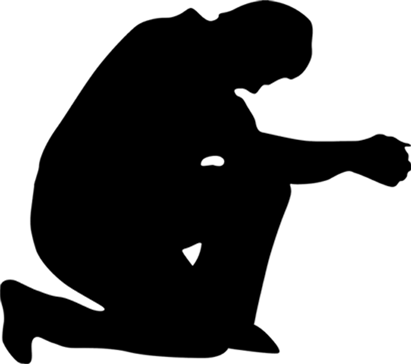 Andro 64 – Fifantohan’ny Vavaka – Zoma 29 Mey 2020TATITRA FIDERANA : Marlynn W. : “ Midera ny Tompo izahay fa nandritra ny 100 Androm-bavaka ho an’ny valan’aretina, dia nomen'Andriamanitra asa sy sakafo ary trano. Noresen’ny Tompo lahatra ihany koa izahay handeha any ambanivohitra. Ho fanampin'izany, nomeny fahafahana aho hijoro vavolombelona eo anatrehan'ny fiarahamonina silamo.” Moses M. : “ Misaotra ny amin’ny vavaka nataonareo ho anay. Nihaino ny vavakareo ny Tompo ! Tena mahagaga tokoa ! Nandritra ny fotoana fihibohana tao Namibia, dia olona 1100 eo ho eo no nisoratra anarana amin’ny fianarana Baiboly, ary ny 70% amin’izy ireo dia tsy Advantista Mitandrina ny Andro Fahafito.”FANGATAHANA VAVAKA :Mivavaha ho an'ireo mpianatra manerana an'izao tontolo izao izay tsy afaka miasa noho ny fihibohana. Mivavaha mba hanomezan'Andriamanitra azy ireo fanampiana ara-bola handoavany ny saram-pianarana. Mivavaha ho an'ireo izay iharan'ny herisetra ao an-trano manerana ny tany. Mivavaha ho an'ny fianakavian'i Alexander Ostankin, izay pasitera novonoina raha teo am-panaovana ny asa fanompoany. Mivavaha mba hanovan’Andriamanitra ny ràn'io maritiora io ho lasa voan’ny Filazantsara. Mivavaha ho an'ireo izay miady amin’ny Covid-19 amin'izao fotoana izao. Mivavaha ho an’ny fanasitranana azy ireo tanteraka.Andro 65 – Fifantohan’ny Vavaka – Sabata 30 Mey 2020Ireo Mpitondra Fampihavanan’Andriamanitra “ Sambatra ny mpampihavana ; fa izy no hatao hoe zanak'Andriamanitra. ! ” – Matio 5 :9“ Jesosy no “Andrianan’ny Fiadanana ” (Isaia 9 :5) ; ny famerenana ny fihavanana izay noroahin’ny fahotana amin’ny tany sy ny lanitra no iraka nomena Azy. “ Koa amin'izany, satria efa nohamarinina tamin'ny finoana isika, dia aoka isika hanana fihavanana amin'Andriamanitra amin'ny alalan'i Jesosy Kristy Tompontsika. ” Romana 5 :1. Izay rehetra manaiky handao ny fahotana sy hanokatra ny fony handray ny fitiavan’i Kristy dia mandray anjara amin’izany fampihavanan’ny lanitra izany.”  – Heureux Ceux Qui, p. 30FANONTANIANA FAMPIERITRERETANA: Manome antsika fiadanana tonga lafatra ny famonjena ao amin'i Jesosy. Kanefa tsy miantso antsika hiaina ny fiadanana miaraka amin'Andriamanitra amin'ny alàlan’ny fametrahana ny fianantsika eo am-pelatanany fotsiny ihany i Jesosy. Tsia, miantso anao ihany koa izy ho tonga mpitondra fihavanana – ho lasa mpampihavana. Amin'izao fotoanan'ny krizy izao, moa ve ianao hifidy ny ho mpitondra fihavanana ? Moa ve ianao hanao izay rehetra vitanao hampamirapiratra ny fiadanan'Andriamanitra – sy ny Fanatrehany feno fitiavana - eo amin'ny fiainan'ireo olona manodidina anao izay miaina ao anatin'ny tebiteby sy tahotra ?Raha toa ka ianao no nahatonga ny fifandirana sy ny fifamaliana teo amin'ny fianakavianao na ny fiangonanao, moa ve ianao hangataka famelan-keloka ary hanaparitaka ny fiadanan’Andriamanitra ?TATITRA FIDERANA : Julius S. : “ Noho ity areti-mifindra ity, ny Fiangonana Advantista any Sierra Leone dia mandefa ny fotoam-pivavahany amin'ny fahitalavitra nasionaly !”Cedrick B. : “ Nivavaka mba hanana fifohazana manokana aho. Novalian’Andriamanitra ny vavaka nataoko tamin’ny alàlan’ny 100 Androm-bavaka.”FANGATAHANA VAVAKA :Mivavaha ho an'ny asa fanompoana ataon'ny Oniversite Advantista any Colombie izay manome tolotra arak’asa ho an'ireo fianakaviana mpifindra monina avy any Venezoela. Mivavaha mba hisy fianakaviana maro hafa hahazo fanampiana any sy any an-toeran-kafa. Mivavaha ho an'ny asa fitoriana atao amin’ny alàlan’ny fampielezam-peo izay natomboka tao Tokyo tamin'ny taona 2017. Angataho Andriamanitra hanohy hanokatra varavarana ho an'ny fampielezam-peo Advantista mba hanohizany hatrany ny asa fanatràrana ny mponina ao Tokyo. Mivavaha ho an'ny ezaka « Iraka ao amin'ny tanàn-dehibe : Spokane », izay mikendry ny hanisy ivon-toerana fanatràrana an-tanàn-dehibe ary fomba fiasa mifantoka bebe kokoa amin'ny asa fanompoana an-tanàn-dehibe mba hanampiana ny mponina ao Spokane, WA, Etazonia. Mivavaha ho an'ny faritra Rwenzori any Uganda, izay tratran'ny tondra-drano betsaka tato anatin'ny herinandro vitsivitsy lasa.Andro 66 – Fifantohan’ny Vavaka – Alahady 31 Mey 2020Ny Tombotsoan’ny Fanenjehana“ Sambatra izay enjehina noho ny fahamarinana ; fa azy ny fanjakan'ny lanitra. ”  – Matio 5 :10“ Tsy nampanantena tamin’ ny mpianany ny voninahitra sy ny harena eto an-tany, na koa fiainana tsy misy fitsapana akory aza i Jesosy ; nomeny azy ireo ny tombotsoa hiara-mandeha Aminy eo amin'ny làlana terin’ny fandàvan-tena, sady iharan'ny fanamavoana avy amin’izao tontolo izao izay tsy mahalala Azy akory.” – Heureux Ceux Qui, p. 31FANONTANIANA FAMPIERITRERETANA:Rehefa maneho ny fitiavana tsy mila tambiny, ny fanamarinana, ny fahamasinana ary ny fahamarinana ireo Kristiana mahatoky, dia hitarika fanoherana sy fankahalana eo amin'ireo izay misafidy ny tsy hiraharaha ny feon'ny Fanahy Masina i Satana. Afaka mahazo toky isika fa amin'ny fanenjehana rehetra atrehintsika, dia homba antsika i Jesosy ary hanome Voninahitra ny Tenany amin'ny alàlan'ireo fotoan-tsarotra iainantsika.Efa nenjehina noho ny tsy fivadihanao tamin'i Jesosy ve ianao ? Inona no antony nahatonga na tsia an’izany ?Moa ve ianao hifidy androany ny hanohitra ny faniriana hanao izay tian'izao tontolo izao, ary hifantoka ao anatin'ny vavaka amin'ny fanambarana ny voninahitr'Andriamanitra, na dia mety hiteraka fanenjehana aza izany ?TATITRA FIDERANA : Betsaka ireo fiangonana izay lasa maneho fahaiza-mamorona eo amin'ny fitantanana ny fotoam-pivavahana rehefa Sabata sady mampihatra ny fanalavirana ara-batana.Ity valan’aretina ity dia nanome vahana ny maha-zava-dehibe ny hafatra momba ny fahasalamana ho an'ireo mambra manerana an'izao tontolo izao. Mitombo ny fahalianana amin'ny asa fisorohana ara-pahasalamana, ny NEWSTART, sns. Fotoana mahafinaritra izao mba hitarihana ny olona amin'ny fahatakarana feno ny lalàn'Andriamanitra momba ny fahasalamana sy ny fahadiovana.FANGATAHANA VAVAKA :Mivavaha ho an'ny asa fanompoana ataon’ny fiangonana Advantista tranainy indrindra ao Norvezy, izay manangana ivon-toerana fanatràrana hanomezana fampianarana teny Norveziana maimaim-poana ho an'ireo mpifindra monina, sy fampianarana fandrahoana sakafo, toeram-piresahana, sns. Mivavaha ho an'ny asa fanompoana ataon’ny fiaran’ny fahasalamana vaovao roa any Chiapas, Mexico. Mivavaha ho an ireo marary entiny sy ireo brigady ara-pitsaboana izay tohanan'izy ireo rehefa faran'ny herinandro, ka ahafahana manao fitiliana ara-pahasalamana maimaimpoana, fandidiana tsotra, fitsaboana nify, « échographies », fizahana maso ary maro hafa. Mivavaha mba hisian’ny tena fifohazan’ny fahazotoana mitory ary fahalianana vaovao amin'ny fitoriana ho an’ny mambra sy ny fiangonana rehetra manerana an'izao tontolo izao. Mivavaha ho an'ny fiangonana any Burundi. Mandalo ady sy olana maro samihafa izy amin'izao fotoana izao. Ny fidiran'Andriamanitra an-tsehatra irery ihany no afaka hitondra fiadanana.Andro 67 – Fifantohan’ny Vavaka – Alatsinainy 1 Jona 2020Haratsiana noho ny Fahamarinana “ Sambatra ianareo, raha haratsin'ny olona sy enjehiny ary asiany izay teny ratsy rehetra hitenenany lainga anareo noho ny amiko. Mifalia sy miravoravoa ianareo, fa lehibe ny valim-pitianareo any an-danitra ; fa toy izany ihany no nanenjehany ny mpaminany izay talohanareo. ” – Matio 5 :11-12“ Amin'ny fotoana rehetra, ireo mpitondra hafatra voafidin'Andriamanitra dia namavoina sy nenjehina ; kanefa ny fahorian’izy ireo kosa dia nanampy nanaparitaka ny fahalalana an'Andriamanitra. Tsy maintsy miditra ao amin'ny laharana ary manatanteraka asa mitovy ny mpanara-dia an'i Kristy tsirairay, satria fantany fa tsy afaka manao na inona na inona hanohitra ny fahamarinana ny fahavalony ary ny zavatra rehetra ataon'izy ireo dia hivadika hanohana izany. Tian'Andriamanitra ny hanehoana io fahamarinana io, ny handinihina sy hiresahina azy na dia eo aza ny fanaratsiana izay mahazo azy. Tsy maintsy voakitika sy tohina ny fanahy. Ny ezaka rehetra izay atao mba hamerana ny fahalalahan'ny feon'ny fieritreretana dia fomba ampiasain’Andriamanitra avokoa mba hanairana ny fanahy, izay mety hatory.”– Heureux Ceux Qui, p. 34FANONTANIANA FAMPIERITRERETANA :Rehefa tonga ny fanenjehana, rehefa voaloto ny lazanao, rehefa tandindonin-doza ny ainao, amin’izay indrindra no tena hamirapiratan’ny fitiavana sy ny fahamarinan'i Jesosy. Ny fomba fihetsikao, izay lazainao, izay ataonao iatrehanao ireo fanerena ireo dia hamaritra betsaka ny fiantraikan'ny fahatokianao eo amin'ireo izay mitady hanimba ny fiainanao.Maninona ianao raha mangataka an'i Jesosy hanampy anao mba tsy hivadika sy ho be fitiavana androany sy isan'andro mba hahafahanao maneho an'io fitiavana io na dia eo aza ny fanenjehana ?Moa ve ianao hivavaka Aminy amin’izao fotoana izao indrindra ary hangataka Aminy mba hanova anao ho tena kristiana marina ka hiaro an'i Jesosy na dia hirodana aza ny lanitra ?TATITRA FIDERANA : Mandalo fahasahiranana ara-bola ireo pasitora, mpiasan’ny fiangonana, mpampianatra, ary ezaka fitoriana ny filazantsara manerana an'izao tontolo izao noho ny fihenàn'ny ampahafolon-karena sy fanatitra. Kanefa mahatoky an’ilay Andriamanitry ny fahagagana izy ireo. Efa manokatra varavarana maro Andriamanitra mba hanaovana asa fanompoana lehibe kokoa mihoatra noho ny teo aloha ho an'ireo olona izay sahirana.FANGATAHANA VAVAKA :Mivavaha ho an’ny fizarana lasopy ataon’ny Fiangonana Advantista Mitandrina ny Andro Fahafito ao Warwick any Sydney, Australia, izay mizara lasopy ary mifandray amin'ny olona mitokana ao amin'ny faritra misy azy ireo. Angataho Andriamanitra hanampy azy ireo hametraka rohim-pifandraisana ao amin'ny fiarahamonina.Mivavaha ho an'ny toeram-pampianarana fitsaboana vaovao ho an'i Afrika Atsinanana any Kigali, Rwanda. Mivavaha ho an'ireo mpianatra mahazo diplaoma avy ao sy ireo olona iasan’izy ireo.Mivavaha ho an'ny fanamboarana ny fiangonana ao amin'ny Kolejy Advantista Filipina Atsimo izay rava nandritra ny horohorontany tamin'ny Desambra 2019.Mivavaha ho an’ny ivon-toerana fanatràrana iray eo anivon'ny fiarahamonina Silamo ao amin'ny tanàna tsy fantatra anarana iray. Nangataka vavaka ho azy ireo ny silamo sasany mandritra izao krizin’ny Covid-19 izao. Mino izy ireo fa henoin'Andriamanitra ny fivavaky ny Advantista.Andro 68 – Fifantohan’ny Vavaka – Talata 2 Jona 2020Ny Tsiron’i Jesosy“ Hianareo no fanasin'ny tany ; fa raha ny fanasina no tonga matsatso, inona indray no hahasira azy ? Tsy misy heriny hanaovana na inona na inona intsony izy, fa hariana any ivelany ka hohitsahin'ny olona. ” – Matio 5 :13“. . . Rehefa ampitahain'Andriamanitra amin'ny fanasina ny zanany, dia Tiany ho takatr'izy ireo fa tokony ho lasa fantson'ny Fahasoavany izy ireo hamonjy fanahy hafa ... Tsy maintsy afangaro amin'ny zavatra izay hanampiana azy ny fanasina ; tsy maintsy miditra any anatiny izy mba hitehirizana azy. Amin’ny alàlan’ny fifandraisana sy ny fitiavana manokana asehontsika no ahafahan’izao tontolo izao ho voakasiky ny herin’ny Filazantsara. Tsy voavonjy amin’ny andiany ny olona fa samy ny tsirairay avy. Hery lehibe ny hery miasa mangina ananan’ny tena manokana. Mila manakaiky ireo olona tiantsika hanaovana soa isika. Ny tsiron’ny fanasina dia mampiseho ny herin'ny Kristiana, ny fitiavan'i Jesosy ao am-po, ary ny fahamarinan'i Kristy hita ao amin’ny fiainana. Ny fitiavan'ny Mpamonjy dia mivelatra sy miasa mavitrika. Raha mipetraka ao am-pontsika izany dia hamiratra eo amin'ireo manodidina antsika. ” – Heureux Ceux Qui, p. 36FANONTANIANA FAMPIERITRERETANA:Andraikitry ny mpino tsirairay ny asa fizarana an'i Kristy. Ny fampiasana ny hery miasa manginan'ny tenanao manokana hanondroana an'i Jesosy, hizarana izay efa nataony ho anao, ary ny maha-Làlana sy Fahamarinana ary Fiainana Azy, izany no antson'ny fiainan'ny kristiana tsirairay.Manana namana na mpiara-miasa tsy mpino ve ianao eo amin'ny fiainanao ? Sa efa nanidy ny tenanao ao anatin’ny « Fefy Advantista » ianao ? Misy olona tsy Kristiana ve eo amin'ny fiainanao na dia iray fotsiny aza izay mahita an'i Jesosy amin’ny fandaniany fotoana miaraka aminao ? Angataho i Jesosy androany mba hanao anao fanasin'ny tany !TATITRA FIDERANA : Ny valiny voalohan'ny andrana momba ny vaksiny hanoherana ny coronavirus dia nampiseho fa namorona « anticorps » manohitra ilay tsimokaretina ireo mpandray anjara. Miderà an'Andriamanitra noho io dingana lehibe mankany amin'ny fanasitranana io izay vokatry ny fahaizan'ny hery fiarovantsika mamorona « anticorps ».FANGATAHANA VAVAKA :Mivavaha ho an'ny asa fanompoana ataon’ny ivon-toerana iray miahy ireo mpitsoa-ponenana sy mpifindra monina ao Manaus, Brezila, izay tantànan’ny Advantista. Mikarakara ireo Venezoelana nifindra monina ao Brezila izy ireo. Angataho Andriamanitra hitahy sy hampitombo ny fomba tsara hitan’izy ireo hitoriana ny filazantsara. Mivavaha mba hitondran’Andriamanitra ny mpanjifa mety ho ao amin'ilay toerana fivarotana sakafo ara-pahasalamana sy café antsoina hoe "Lentil" ao Yoshkar-Ola, any Rosia. Angataho Izy mba hitahy ny fampianarana mahandro sakafo maimaimpoana sy fomba hafa hitoriana ny filazantsara ataon’izy ireo. Mivavaha ho an'ireo mambra sy ireo mpianatra ao amin'ny fiangonana sy sekoly Advantista any Guinobatan, Philippines. Rava ny sekolin’ny fiangonana rehefa vokatry ny rivo-doza nandalo vao haingana. Mivavaha ho an'izay rehetra voakasiky ny loza voajanahary isan-karazany manerana izao tontolo izao. Mivavaha ho an'ny Shalem Lifestyle Center any Bogor, Java Andrefana. Vitsy ny mpitsidika azy hatramin’ny nanombohan’ny valan'aretina Covid-19 ary mandalo olana ara-bola izy. Mivavaha ho azy ireo raha eo am-panaovana fandaharana fitsaboana amin’ny zava-mahadomelina an-tserasera amin'ny alàlan’ny Zoom izy ireo, mba hanatratra fanahy maro ho amin’izao fotoanan'ny krizy izao.Andro 69 – Fifantohan’ny Vavaka – Alarobia 3 Jona 2020Mampamirapiratra ny Fahazavany“ Hianareo no fahazavan'izao tontolo izao. Tsy azo afenina izay tanàna miorina eo an-tampon-tendrombohitra. Ary koa, tsy misy olona mandrehitra jiro ka mametraka azy ao ambanin'ny vata famarana, fa apetrany eo amin'ny fanaovan-jiro, ka dia mazava amin'izay rehetra ao an-trano izany. Aoka hazava eo imason'ny olona toy izany koa ny fahazavanareo, mba hahitany ny asa soa ataonareo ka hankalazany ny Rainareo Izay any an-danitra. ” – Matio 5 :14-16“ Rakotry ny haizina izao tontolo izao. Raha tsy eo i Kristy dia toy ny jiro fanala efa maty isika . . . Kanefa rehefa mitodika any amin'ilay Masoandron’ny Fahamarinana isika, rehefa mifandray amin'i Jesosy, dia manazava tanteraka ny fanahy iray manontolo ny Fanatrehany. Tokony hihoatra noho ny hoe fahazavana eo anivon'ny olona fotsiny ireo mpianatr'i Kristy. Tokony ho fahazavan'izao tontolo izao mihintsy izy ireo. . . Miandry anao ireo anjely mba hampita ny fahazavan’ny lanitra ho an'ireo fanahy izay efa ho faty amin'ny alàlanao. ” – Heureux Ceux Qui, p. 39FANONTANIANA FAMPIERITRERETANA:Efa namaky ny voalaza etsy ambony ve ianao ? Tsapanao ve fa miandry ny hiasa amin’ny alàlanao ireo anjely mba hanatràrana ireo very ? Tsy mahagaga tokoa ve izany ?Asaina ianao, tsy vitan’ny hoe mba ho fenon’ny Fanahy Masina ho fanamasinana ho anao manokana fotsiny ihany, fa mba handray anjara mavitrika amin'ny fampamirapiratana ny fahamarinana, ny fitiavana sy ny fanamarinan'i Jesosy amin’izao tontolo izao izay efa ho rava.Eritrereto ny amin’ny fianakavianao, ny namanao, ny mpifanolo-bodi-rindrina aminao, ny mpiara-miasa aminao. Angataho Andriamanitra mba haneho aminao izay mila ny fahazavan'i Jesosy eo amin'ny fiainany ? Ary koa iza no tokony hivavahanao sy hifandraisanao amin'ity herinandro ity ?TATITRA FIDERANA : Firenena maro maneran-tany no efa manomboka manala ny fihibohana am-pitandremana.Hoy ny Fikambanana Iraisam-pirenena Momba ny Fahasalamana hoe : "Raha misy zavatra iray izay ampianarin'ity tsimokaretina ity antsika, dia ny fanetren-tena izany. " Manomboka miaiky ny olona fa marefo izy ireo. Tombontsoa lehibe ho an'ny fiangonana izany hanehoana amin’ireo mpikaroka ny fanantenana ananantsika ao amin'i Jesosy !FANGATAHANA VAVAKA :Mivavaha mba hitahian'Andriamanitra ireo mambra izay mitondra taxi ao amin’ny tanànan’i Panama, ka mampiasa azy ireny ho ivon-toerana fanatràrana mifindrafindra. Ny antsasaky ny mponina ao Panama dia mipetraka ao amin'ny tanànan'i Panama. Mivavaha ho an'ilay ivon-toerana fanatràrana an-tanàn-dehibe ao Battambang, Kambodza. Izy io dia ahitana toeram-panatanjahantena, trano fisakafoanana tsy misy hena, kianja filalaovana, trano fiangonana, fanabeazana ara-pahasalamana, fampianarana mozika ary sekoly fianarana fiteny hafa. Mivavaha mba hitahian'Andriamanitra an’io fomba fanatràrana misy lafiny maro samihafa io ary angataho Izy mba hampitombo ny asa fanompoana ary hitondra ireo olona izay nomaniny ny fony. Mivavaha ho an'ny asa fitoriana ataon’ny tarika madinika izay karakarain’ny Departemanta miadidy ny Vehivavy Advantista ao amin'ny Fivondronambe Nigéria Andrefana. Mivavaha ho an'ny asa fanompoana ataon’ny ivon-toerana Advantista vaovao izay mikarakara ireo manana fiankinan-doha any Orlando, Florida, Etazonia, izay manampy amin'ny ady atao amin’ny « opioïdes ». Mivavaha ihany koa ho an'ireo olona an-tapitrisany izay maniry ny ho afaka amin'ny fiankinan-dohany.Andro 70 – Fifantohan’ny Vavaka - Alakamisy 4 Jiona 2020Ny Lalàn’ny Fitiavana “ Aza ataonareo fa tonga Aho handrava ny lalàna na ny mpaminany ; tsy tonga Aho handrava, fa hanatanteraka. Fa lazaiko aminareo marina tokoa : Mandra-pahafoan'ny lanitra sy ny tany, dia tsy hisy ho foana akory amin'ny lalàna, na dia litera iray na tendron-tsoratra iray aza, mandra-pahatanterak'izy rehetra.” – Matio 5 :17-18“ Ny hakanton'ny toetra amam-panahin'i Jesosy dia taratry ny Ray sy ny famirapiratan'ny Voninahiny. Ireo olona izay fanta-daza indrindra amin'ny halemem-panahiny, ny hatsaram-panahiny na ny halehiben'ny fanahiny dia maneho endrika bitika kely fotsiny amin’ny an’ny Mpanavotra . . . Feno fandavan-tena Izy nandritra ny diam-pitiavany teto an-tany, sady fanoharana velona momba ny toetran'ny lalàn'Andriamanitra. Nasehony teo amin'ny fiainany ny fitiavana sy foto-kevitra izay iorenan’ny lalàn'ny fahamarinana mandrakizay.”  – Heureux Ceux Qui, p. 46FANONTANIANA FAMPIERITRERETANA :Ny lalàn’Andriamanitra no lalàn'ny fitiavana. Nasehon’i Jesosy ny atao hoe tena fitandremana ny lalàna. Tsy afaka mitandrina ny lalàna ianao raha tsy miankina tanteraka amin'ny Fanahy Masina mba hanampy anao. Rehefa mino ianao fa hanampy anao hiaina fiainana feno fitiavana tsy mila tambiny Izy ary rehefa manao asam-pitiavana amin'ny alàlan'ny finoana ianao, amin’izay dia hanampy anao ny Heriny masina ary hiasa ao aminao mba hahatonga haniry sy hanao izay hampifaly Azy.Raha sarotra aminao ny mahatoky amin'ny lalàn'Andriamanitra, moa ve ianao hangataka amin'i Jesosy androany hamela anao ary hameno anao amin'ny Fanahiny Masina ? Moa ve ianao hangataka Azy mba hanampy anao tsy hitandrina ny tenin'ny lalàna fotsiny ihany fa ny fanahin'ny lalàna ihany koa, izay fitiavana tsy mila tambiny ary manao sorona ho an'Andriamanitra sy ho an'ny rehetra ?TATITRA FIDERANA : Marietta A. : “ Misaotra ny amin'ny vavaka nataonareo ! Sitrana tamin’ny Covid-19 ny zanako lahy ary niverina tamin'ny mahazatra sady salama tsara. Miderà an’Andriamanitra !”Ny taham-pahafatesana amin'ny valan’aretina Covid-19 any Espaina dia nidina avy amin'ny 11% ka lasa 2% fotsiny amin’izao fotoana izao.FANGATAHANA VAVAKA :Mivavaha ho an'ilay ivon-toerana fanatràrana an-tanàn-dehibe ao amin’ny tanànan'i Guatemala izay manome sakafo, borosy nify, toeram-pisasana ary toerana hanasana akanjo ho an'ireo mipetraka eny amin'ny arabe. Angataho Andriamanitra mba hanome izay ilain’ireo mpitsidika ity ivon-toerana ity indrindra ary hanampy azy ireo hahita fanantenana ho an’ny mandrakizay.Mivavaha ho an'ny haino aman-jery, izay miasa mafy hanome vaovao mari-potoana momba ny Covid-19. Mivavaha mba hanampian’Andriamanitra azy ireo hanana fahamatorana amin’ny fampitàna vaovao.Mivavaha ho an'ireo izay mijaly noho ny tebiteby, ny hakiviana ary tahotra mandritra izao fotoanan'ny krizy izao. Mivavaha mba hahitan'izy ireo ny fanampiana, herim-po, fanantenana ary fanasitranana ao amin'i Jesosy.Mivavaha ho an'ireo pasitora, mpampianatra, misiônera ary mambra any Laos. Any amin'ny faritra sasany dia tena sarotra ny mampiasa teknolojia mba hanatràrana ireo olona tokony hifandraisana mandritra ity areti-mifindra ity, ary indraindray dia tsy maintsy tsidihana mivantana ireny olona ireny mba hanampiana azy ireo amin’ny olana isan-karazany ananany.Lahatsoratra Vakiana mba Handehanana Lavitra kokoa FAMPIHARANA : momba ny Hatsaran’ny Fanetren-tena “ Manetre tena eo anatrehan'ny Tompo, dia hanandratra anareo Izy.” Jakoba 4 :10Mety ho sarotra ny handray ireto teboka manaraka ireto ao anatin’ny famakiana indray mandeha. Mamporisika anao aho haka fotoana tsara (na andro vitsivitsy na mihoatra aza) rehefa mivavaka sy misaintsaina momba ireo fahamarinan’ny Tenin'Andriamanitra ao amin’ireto fampitahana manaraka ireto. Ary aza kivy rehefa hitanao ireo fomba rehetra tsy nahombiazanao anao. Samy tsy mahomby avokoa isika rehetra, noho izany dia ao anaty sambo iray ihany isika. Fa ny vaovao mahafaly dia mampanantena antsika Andriamanitra fa afaka manova ny fontsika Izy. (1 Jaona 1 : 9 -10 ; Ezekiela 36 :26)Ambara amintsika fa, “ Tsy misy zavatra atahoran’i Satana mafy tahaka ny hanadiovan’ny vahoakan’Andriamanitra ny lalana amin’ny fanesoran’izy ireo ny sakantsakana rehetra, mba hahafahan’ny Tompo mandrotsaka ny Fanahiny amin’ny fiangonana efa valalanina . . . Ho avy ny ranonorana farany, ary hameno ny fanahy rehetra izay voadio ho afaka tamin’ny fahalotoana rehetra ny fitahian’Andriamanitra. Adidintsika amin’izao fotoana izao ny mampilefitra ny fanahintsika ho an’i Kristy, mba hahatonga antsika ho vonona ho amin’ny fotoanan’ny famelombelomana avy amin’ny fanatrehan’ny Tompo — ho vonona ho amin’ny batisan’ny Fanahy Masina. ” (Any am-parany any, pp. 183-184)Miteny amintsika ny Baiboly mba hizaha ny fontsika (Salamo 139 : 23-24). Kanefa rehefa mizaha ny fontsika isika, dia tsy mba hijanonana amin'ny fahalementsika, fa mba hiaikentsika ny filantsika lehibe an'i Jesosy ary hanatonantsika Azy. Ka na dia mety ho gaga amin'ny zavatra sasany hitanao momba ny tenanao aza ianao, aza mijanona amin'ireo fahalemena anananao ary aza manahy ny amin’ny fahalalana hoe ho voavonjy ve ianao sa tsia. Ampanantenaina ho an’ izay rehetra miaiky ny fahotany ary mitady an'i Jesosy ny famonjena. Aza adino mihitsy izany ! Tehirizo ao an-tsaina izany, ka andao ary handeha. Indro ary ny fampitahana ny avonavona sy ny fanetren-tena, tsy misy siramamy fanampiny ary mahitsy avy hatrany.Ny Hatsaran’ny Fanetren-tena ~ fampitahana eo amin’ny Avonavona sy ny Fanetren-tenaNy olona mirehareha sy feno avonavona dia mahita ny tsara rehetra ataony ary mahatsapa ny tenany ho mendrika ny famonjena. Ny olona manetry tena sy tsy tia tena dia mahalala tsara fa amin'ny alàlan'ny fahamarinan'i Kristy ihany no ahazoany famonjena.“ dia tsy avy tamin'ny asa amin'ny fahamarinana izay nataontsika, fa araka ny famindram-po kosa no namonjeny antsika, tamin'ny fanasan'ny fiterahana indray sy ny fanavaozan'ny Fanahy Masina.” – Titosy 3 :5Ny olona mirehareha sy feno avonavona dia mahatoky tena sy mirehareha amin'ny zavatra rehetra fantany.Ny olona manetry tena sy tsy tia tena dia mahatsapa-tena ho kely noho ireo zavatra izay mbola tokony hianarany.“Ary Davida mpanjaka niditra ka nipetraka teo anatrehan'i Jehovah ary nanao hoe : Zinona moa aho, Jehovah Tompo ô ? Ary zinona ny mpianakaviko, no novimbininao ambaraka ankehitriny aho ?’ ” – 2 Samoela 7 :18Ny olona mirehareha sy feno avonavona dia misaotra an'Andriamanitra satria tsy mitovy amin’ny olona manodidina azy ireo. Ny olona manetry tena sy tsy tia tena dia mahatsapa fa ny "avonavona" dia mahafaty toy ireo fahotan'izao tontolo izao rehetra.“ Fahavetavetana eo imason'i Jehovah izay rehetra miavonavona am-po, Azo itompoana tokoa fa tsy maintsy hampijalina izy.” – Ohabolana 16 :5Ny olona mirehareha sy feno avonavona dia mitana lolompo satria sarotra aminy ny miteny hoe : "Diso aho. Afaka mamela ahy ve aho ? "Ny olona manetry tena sy tsy tia tena dia malaky miteny hoe : "Mifona aho, andao isika hifanaraka ny amin'izany. "“ Ary amin'izany, raha mitondra ny fanatitrao ho eo amin'ny alitara ianao, ary eo no mahatsiaro fa ny rahalahinao manana alahelo aminao, dia avelao eo anoloan'ny alitara ny fanatitrao, ka mandehana aloha, ataovy izay hihavananao amin'ny rahalahinao, ary rehefa miverina, dia vao atero ny fanatitrao. ” – Matio 5 :23,24Ny olona mirehareha sy feno avonavona dia mifantoka amin'ny tsy fahombiazan'ny hafa sy ny fahalemen'ny hafa, ary tsy tohina amin’ny fahapotehan’ny hafa. Ny olona manetry tena sy tsy tia tena dia mahatsapa ny fahalemeny manokana sy ny filàny ara-panahy lehibe ary mora tohina amin’ny fahapotehan’ny hafa. “Mahatoky ka tokony hekena amin'ny fankasitrahana rehetra izao teny izao : tonga tetỳ ambonin'ny tany Kristy Jesosy hamonjy ny mpanota, ary amin'ireny izaho no lohany.” – 1 Timoty 1 :15Ny olona mirehareha sy feno avonavona dia tsy maintsy manaporofo fa marina izy ary miaro ny tenany na dia diso aza izy ireo. Ny olona manetry tena sy tsy tia tena dia vonona ny hanome ny "zon’ny fananana ny rariny" amin'ny toe-javatra rehetra na dia izy ireo aza no marina, satria aleony merina eo anatrehan’Andriamanitra mihoatra noho ny hoe marina eo anatrehan'ny olona.“Fa raha sitrapon'Andriamanitra, dia tsaratsara kokoa ny hitondra fahoriana amin'ny fanaovan-tsoa noho ny amin'ny fanaovan-dratsy.” – 1 Petera 3 :17Ny olona mirehareha sy feno avonavona dia miaro fatratra ny toerany manokana, ny fotoanany ary ny lazany. Ny olona manetry tena sy tsy tia tena dia manana toe-tsaina malala-tanana ary vonona ny hisahirana ary mamela an’Andriamanitra hiaro ny toerany, ny fotoanany sy ny lazany.“ Omeo, dia mba homena ianareo ; fatra tsara sady ahintsana no afatratra ka mihoatra no homeny ho ao am-pofoanareo. Fa izay fatra ataonareo no hamarana ho anareo kosa.” – Lioka 6 :38Ny olona mirehareha sy feno avonavona dia variana loatra ka tsy mahatsikaritra na miezaka manolo-tanana ho an’ireo « olona madinika » ao amin’ny fiainan’izy ireo, dia ireo izay tsy ahazoany tombotsoa mihintsy.Ny olona manetry tena sy tsy tia tena dia mikatsaka mandrakariva ny hikarakara sy hiahy hatrany na dia ny "kely indrindra amin'izy ireo" aza ho an'i Jesosy.“ Dia hamaly ny Mpanjaka ka hanao aminy hoe : Lazaiko aminareo marina tokoa : Araka izay efa nataonareo tamin'ny anankiray amin'ireto rahalahiko kely indrindra ireto no nataonareo tamiko.” – Matio 25 :40Ny olona mirehareha sy feno avonavona dia maniry ho fanta-daza ary hotehafana, ary maniry fisondrotana sy loka ary valisoa. Ny olona manetry tena sy tsy tia tena dia maniry ny ho matoky mba hisehoan’ny voninahitr'Andriamanitra, ary miezaka manalavitra ny fankasitrahana na ny fitehafana.“ Jehovah ô, aza izahay, aza izahay no omena voninahitra, Fa ny anaranao ihany, Noho ny famindram-ponao sy ny fahamarinanao.” – Salamo 115 :1Ny olona mirehareha sy feno avonavona dia maika hampiseho ny anaram-boninahiny sy ny zava-bitany lehibe ary mahatsapa fa mendrika fikarakarana manokana.Ny olona manetry tena sy tsy tia tena dia tsy mila miresaka momba ny anaram-boninahiny na ny zava-bitany, fa faly fotsiny izy rehefa tsy hita satria Andriamanitra no mahazo ny voninahitra.“ Maro ny olona samy midera ny soa ataon'ny tenany avy ; Fa izay olo-mahatoky, iza moa no mahita azy ?” – Ohabolana 20 :6Ny olona mirehareha sy feno avonavona dia mampiasa ny fiainany sy ny fahefana ananany ho toy ny sehatra hanehoany ny tenany ihany.Ny olona manetry tena sy tsy tia tena dia mampiasa ny sehatra sy ny fahefana nomen'Andriamanitra mba hiezahany manandratra an'i Kristy ary ahazoany antoka fa Izy irery ihany no hita.“ Izy tsy maintsy mitombo, fa izaho kosa tsy maintsy mihena.” – Jaona 3 :30Ny olona mirehareha sy feno avonavona dia sarotra amin’izy ireo ny manompo sy milefitra ambanin’ny hafa, indrindra ireo izay manana fahefana na koa mpitarika.Ny olona manetry tena sy tsy tia tena toa an'i Jesosy, dia manompo am-panetren-tena, na inona na inona toerany na fahefany. Izy ireo dia manandratra ireo izay tsy afaka hamaly soa azy, nefa mikatsaka amim-panajana ny hanohana ireo izay manana fahefana eo aminy. “ ary izay te-ho ambony indrindra aminareo dia ho mpanomponareo. Fa tahaka izany, ny Zanak'olona tsy tonga mba hotompoina, fa mba hanompo ka hanolotra ny ainy ho avotra hisolo ny maro. ” – Matio 20 :27-28Ny olona mirehareha sy feno avonavona dia mieritreritra foana ny amin’ireo zavatra tsara ataony ho an'Andriamanitra, ary ny amin’ny tsy ahavitan'ny fiangonana na inona na inona raha tsy misy azy ireo.Ny olona manetry tena sy tsy tia tena dia mahatsapa fa raha tsy misy an’Andriamanitra dia tsy afaka manao na inona na inona hahasoa ny fanjakany izy ireo. Mahatsiaro izy ireo fa efa zava-dehibe tokoa na dia ny nampiasana azy ireo fotsiny aza.“ Fa Andriamanitra no miasa ao anatinareo na ny fikasana na ny fanaovana hahatanteraka ny sitrapony.” – Filipiana 2 :13Ny olona mirehareha sy feno avonavona dia matetika olona mangatsiaka, manalavitra, tsy mety milefitra, tsy mamela heloka ary tsy azo resahina. Rehefa misy ny tsy fifankahazoana dia miandry ny hafa hanao ny dingana voalohany izy ireo.Ny olona manetry tena sy tsy tia tena dia olona mafana, be fitiavana, mandray tsara, mamela heloka ary mora resahina. Vetivety izy ireo dia mifanaraka amin’ny hafa.“ Esory aminareo ny fo-lentika rehetra sy ny fahavinirana sy ny fahatezerana sy ny fitabatabana sy ny fitenenan-dratsy ary ny lolompo rehetra ; ary aoka samy halemy fanahy amin'ny namany avy ianareo, ka hifampiantra sy hifamela heloka, tahaka ny namelan'Andriamanitra ny helokareo ao amin'i Kristy. ” – Efesiana 4 :31-32Ny olona mirehareha sy feno avonavona dia matetika miaro tena rehefa voatsikera, ary tsy tiany ho fantatry ny hafa rehefa nanao fahadisoana izy. Ny olona manetry tena sy tsy tia tena dia mandray tsikera miaraka amin'ny fo malalaka sy manetry tena ary miezaka ny hitombo araka izany. Tsy dia manahy loatra izy ireo rehefa mahita ny tsy fahombiazany ny hafa.“ Fa izay tian'i Jehovah no anariny, Dia tahaka ny ataon'ny ray amin'ny zanaka tiany.” – Ohabolana 3 :12Ny olona mirehareha sy feno avonavona dia matetika mandeha irery ary sarotra aminy ny mizara ny olany sy ny filàny ara-panahy amin’ny hafa.Ny olona manetry tena sy tsy tia tena dia vonona ny hisokatra sy hiseho ho marefo ary tena izy eo imason'ny hafa. Tsy manahy ny hiseho ho malemy izy ireo, fa te haneho fa ny herin 'Andriamanitra dia azo omem-boninahitra na dia amin'izao fahalemeny izao aza.“Nefa hoy Izy tamiko ; Ampy ho anao ny fahasoavako ; fa ny heriko dia tanterahina amin'ny fahalemena. Koa mainka sitrako ny hirehareha amin'ny fahalemeko, mba hitoeran'ny herin'i Kristy amiko.” – 2 Korintiana 12 :9Ny olona mirehareha sy feno avonavona, rehefa miaiky ny fahotany amin'Andrimanitra, dia miaiky amin'ny ankapobeny fotsiny : "Andriamanitra ô, mamelà ny heloko sy ny fahotako rehetra."Ny olona manetry tena sy tsy tia tena, rehefa miaiky ny fahotany amin'Andriamanitra, miaiky ireo fahotana manokana mandrakariva : " Andriamanitra ô mba avelao ity heloko ity ___________.”“ Koa mifaneke heloka ianareo, ary mifampivavaha, mba ho sitrana ianareo. Ny fiàsan'ny fivavaky ny marina dia mahery indrindra.” – Jakoba 5 :16Ny olona mirehareha sy feno avonavona dia manahy ny amin’ny fisehony mihaja, ka matetika miaina fanamarinan-tena mihatsaravelatsihy.Ny olona manetry tena sy tsy tia tena dia miezaka hatrany ny hifanaraka amin'Andriamanitra, ary ialan'izy ireo ny fihatsarambelatsihy rehetra.“fa tsy mba toy ny fijerin'ny olona no fijerin'i Jehovah ; fa ny olona mijery ny miseho eo ivelany, fa Jehovah kosa mijery ny fo.” – 1 Samoela 16 :7Ny olona mirehareha sy feno avonavona dia mampitaha ny tenany amin'ny hafa ary mahatsapa ho mendrika homem-boninahitra sy famonjena.Ny olona manetry tena sy tsy tia tena dia mahatsapa ny tena toetram-pahotany ary midera an'Andriamanitra amin'ny nandefasany ny Zanany ka, na dia tsy mendrika izany aza izy ireo dia afaka mahazo famonjena sy haja.“ Fa Andriamanitra mampiseho ny fitiavany antsika, fa fony mbola mpanota isika, dia maty hamonjy antsika Kristy.” – Romana 5 :8Ny olona mirehareha sy feno avonavona dia mieritreritra fa tsara izy ireo, nefa jamba amin'ny tena toetran'ny fony izy.Ny olona manetry tena sy tsy tia tena dia manana toetra izay miangavy mandrakariva hoe « Andriamanitra ô, mamindrà fo amiko mpanota. »“ Fa ilay mpamory hetra kosa nijanona teny lavitra eny, sady tsy nety niandrandra ny lanitra akory, fa niteha-tratra ka nanao hoe : Andriamanitra ô, mamindrà fo amiko mpanota. ” – Lioka 18 :13Ny olona mirehareha sy feno avonavona dia mihevitra fa tsy mila fifohazana izy ireo, nefa mihevitra izy fa mila izany ny olona hafa rehetra. (Raha ny marina, amin’izao fotoana izao indrindra izy ireo dia manao lisitra any an-tsaina ny amin’ireo olona rehetra izay tokony hamaky ity lisitra ity.)Ny olona manetry tena sy tsy tia tena dia izy ireo no voalohany ho tonga saina fa mila fifohazana ara-panahy isan’andro ! Tsapany mandrakariva ny filàny ny firotsahan’ny Fanahy Masina ao am-pony sy eo amin’ny fiainany.“ Tsy hovelominao indray va izahay, Mba hifalian'ny olonao aminao ?” – Salamo 85 :6“ Tompo ô, mamindrà fo amiko ; Fa Hianao no itarainako mandrakariva.” – Salamo 86 :3Ny " Hatsaran'ny Fanetren-tena" dia nohavaozina sy namboarin'i Melody Mason avy amin'ny fampianaran'i Nancy DeMoss Wolgemuth momba ny fahapotehana. Nahazoana alàlana avy amin’ny www.ReviveOurHearts.com ny fampiasana azy. Ity fihaikàn’ny fo ity dia azo alaina any amin’ny www.revivalandreformation.org